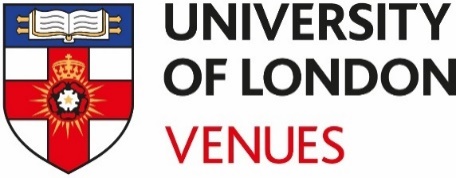 APPLICATION FOR FILMING OR PHOTOGRAPHY/UNIT BASED PARKING AT UNIVERSITY OF LONDON. PLEASE RETURN THIS TO filming@london.ac.uk TO BE SUBMITTED NO LATER THAN 14 WORKING DAYS BEFORE ACCESS IS REQUIRED.WE ENDEAVOUR TO RESPOND TO ALL APPLICATIONS WITHIN 48 HOURS. THIS IS NOT A FILMING PERMITExteriors & Car ParksDate of application: Filming/Photography contact: (Location Manager)Production company: Filming/Photography contact: (Location Manager)Production title:  Contact for shoot days:  Company registration number :Production company address:Tel: Fax: Co-production / Invoice address  (if different):Please note a purchase order number will be required.Tel:Fax:Set up Times: Filming Times:Area Required/Room requiredDetailed description of filming/photography/Parking (please include scene content and nature of production):  Crew size:No. of artists:No. of supporting artists,if applicable:Name and contact details of the Film Location Manager:Which crew member will be the primary point of contact on the day during prep, filming and strike?What place will the property represent - real or fictional?Briefly describe the scenes to be filmed within the context of the film:What is the likely PR benefit score?  0= no mention in credits; 1 = Credit of Location  2= Can use film name in publicity after film has been released What, if any, University furniture / furnishings will be used?Which University furniture / furnishings need to be removed?  By University or contractors?Do any University fixtures or fittings need in situ protection? By University staff or contractors?Are any candles or other hot works proposed?  Which scenes represent daylight and / or night time?  If needed, how will blackout be achieved?What types of lighting are to be brought inside? Tungsten, Tungsten-halogen, HMI (metal halide), Kinoflow, helium balloon etc.  University hotworks permit required for tungsten-halogen.  . Please provide method statements and risk assessmentsWill any lighting be used outside to light the interior?Will any University electricity power points or water supply be used?What entry and internal routes will be used for cable runs to the film company’s generator? Please provide method statements and risk assessmentsHow many generators will be used and where will they be positioned, a spill kit is required for each generator? Please provide method statements and risk assessmentsHow will the camera be used: hand-held, on a tripod, dolly, dolly & tracking? Please provide method statements and risk assessmentsWhat floor protection will the film company provide?What, if any, set construction or flattage is proposed?  Please provide method statements and risk assessmentsWill covers be needed to disguise University fixtures such as PIRs, light switches etc.?  Is any set dressing proposed?  Film company to provide risk assessment for the use of all access equipment. Please provide method statements and risk assessmentsWhat Signage needs to be removed or covered up?What props will be brought inside?  Are any floral arrangements proposed?  What in situ protection is needed?Are any animals proposed? Film company to provide a method statement, including how they will be handled, moved and held when not being filmed.Are any Children involved in the filming? Please provide method statements and risk assessmentsAre any other special effects or arrangements proposed? Please provide method statements and risk assessmentsLocation for unit base: Location for unit base: Location for unit base: Location for unit base: Location for unit base: What car parking /space is required. What car parking /space is required. What car parking /space is required. What car parking /space is required. What car parking /space is required. Locations and nos. of vehicles:Locations and nos. of vehicles:Locations and nos. of vehicles:Locations and nos. of vehicles:Locations and nos. of vehicles:Location for tea/coffee: Location for tea/coffee: Location for tea/coffee: Location for tea/coffee: Location for tea/coffee: Location for catering, if not at unit base:Location for catering, if not at unit base:Location for catering, if not at unit base:Location for catering, if not at unit base:Location for catering, if not at unit base:What security cover will be provided? What security cover will be provided? What security cover will be provided? What security cover will be provided? What security cover will be provided? Are any scaffold rigs proposed for blackout or lighting purposes?  What ground protection is needed? Please provide method statements and risk assessmentsAre any scaffold rigs proposed for blackout or lighting purposes?  What ground protection is needed? Please provide method statements and risk assessmentsAre any scaffold rigs proposed for blackout or lighting purposes?  What ground protection is needed? Please provide method statements and risk assessmentsAre any scaffold rigs proposed for blackout or lighting purposes?  What ground protection is needed? Please provide method statements and risk assessmentsAre any scaffold rigs proposed for blackout or lighting purposes?  What ground protection is needed? Please provide method statements and risk assessmentsDoes any planting need to be removed or protected?Does any planting need to be removed or protected?Does any planting need to be removed or protected?Does any planting need to be removed or protected?Does any planting need to be removed or protected?Do any University garden fittings, furniture etc. need to be removed?Do any University garden fittings, furniture etc. need to be removed?Do any University garden fittings, furniture etc. need to be removed?Do any University garden fittings, furniture etc. need to be removed?Do any University garden fittings, furniture etc. need to be removed?Are any special effects proposed, such as wetting down, rain or snow?  Film company to provide method statements. Please provide Insurance documents, method statements and risk assessmentsAre any special effects proposed, such as wetting down, rain or snow?  Film company to provide method statements. Please provide Insurance documents, method statements and risk assessmentsAre any special effects proposed, such as wetting down, rain or snow?  Film company to provide method statements. Please provide Insurance documents, method statements and risk assessmentsAre any special effects proposed, such as wetting down, rain or snow?  Film company to provide method statements. Please provide Insurance documents, method statements and risk assessmentsAre any special effects proposed, such as wetting down, rain or snow?  Film company to provide method statements. Please provide Insurance documents, method statements and risk assessmentsAre there any other special arrangements? Please provide Insurance documents, method statements and risk assessmentsAre there any other special arrangements? Please provide Insurance documents, method statements and risk assessmentsAre there any other special arrangements? Please provide Insurance documents, method statements and risk assessmentsAre there any other special arrangements? Please provide Insurance documents, method statements and risk assessmentsAre there any other special arrangements? Please provide Insurance documents, method statements and risk assessmentsSpecific locations required (please see attached map of our area):Specific locations required (please see attached map of our area):Specific locations required (please see attached map of our area):Specific locations required (please see attached map of our area):Please indicate if you require any of the following services:Please indicate if you require any of the following services:Please indicate if you require any of the following services:Please indicate if you require any of the following services:SecurityNAWater, ElectricityNAOther (please specify)Signed: (electronically) Signed: (electronically) Signed: (electronically) Signed: (electronically) 